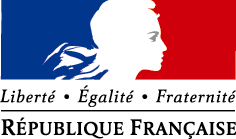 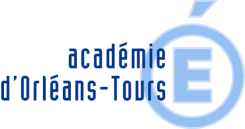 FICHE PROJET - EPIChamp professionnel : Disciplines : Sciences/anglais/géographie/EPS Intitulé du projet :GEOCACHINGFICHE PROJET - EPIChamp professionnel : Disciplines : Sciences/anglais/géographie/EPS Intitulé du projet :GEOCACHINGFICHE PROJET - EPIChamp professionnel : Disciplines : Sciences/anglais/géographie/EPS Intitulé du projet :GEOCACHINGFICHE PROJET - EPIChamp professionnel : Disciplines : Sciences/anglais/géographie/EPS Intitulé du projet :GEOCACHINGFICHE PROJET - EPIChamp professionnel : Disciplines : Sciences/anglais/géographie/EPS Intitulé du projet :GEOCACHINGFICHE PROJET - EPIChamp professionnel : Disciplines : Sciences/anglais/géographie/EPS Intitulé du projet :GEOCACHINGFICHE PROJET - EPIChamp professionnel : Disciplines : Sciences/anglais/géographie/EPS Intitulé du projet :GEOCACHINGFICHE PROJET - EPIChamp professionnel : Disciplines : Sciences/anglais/géographie/EPS Intitulé du projet :GEOCACHINGFICHE PROJET - EPIChamp professionnel : Disciplines : Sciences/anglais/géographie/EPS Intitulé du projet :GEOCACHINGFICHE PROJET - EPIChamp professionnel : Disciplines : Sciences/anglais/géographie/EPS Intitulé du projet :GEOCACHINGFICHE PROJET - EPIChamp professionnel : Disciplines : Sciences/anglais/géographie/EPS Intitulé du projet :GEOCACHINGQuoi ?Résumé du projetCréation d’un parcours géocaching, bornes, localisationRésumé du projetCréation d’un parcours géocaching, bornes, localisationRésumé du projetCréation d’un parcours géocaching, bornes, localisationRésumé du projetCréation d’un parcours géocaching, bornes, localisationRésumé du projetCréation d’un parcours géocaching, bornes, localisationRésumé du projetCréation d’un parcours géocaching, bornes, localisationPhotoPhotoPhotoPhotoPhotoPhotoQuoi ?Quoi ?Objectif général du projet - EPISciences, technologie et sociétéObjectif général du projet - EPISciences, technologie et sociétéObjectif général du projet - EPISciences, technologie et sociétéObjectif général du projet - EPISciences, technologie et sociétéObjectif général du projet - EPISciences, technologie et sociétéObjectif général du projet - EPISciences, technologie et sociétéObjectif général du projet - EPISciences, technologie et sociétéObjectif général du projet - EPISciences, technologie et sociétéObjectif général du projet - EPISciences, technologie et sociétéObjectif général du projet - EPISciences, technologie et sociétéObjectif général du projet - EPISciences, technologie et sociétéObjectif général du projet - EPISciences, technologie et sociétéQuoi ?Quoi ?Disciplines - Champs proDisciplines - Champs proDisciplines - Champs proActivités de référenceActivités de référenceActivités de référenceActivités de référenceActivités de référenceActivités de référenceMétiers ciblésMétiers ciblésMétiers ciblésQuoi ?sciencessciencessciencesUtilisation du GPS, fabrication de cache, électricité (moteur, sens du courant)Utilisation du GPS, fabrication de cache, électricité (moteur, sens du courant)Utilisation du GPS, fabrication de cache, électricité (moteur, sens du courant)Utilisation du GPS, fabrication de cache, électricité (moteur, sens du courant)Utilisation du GPS, fabrication de cache, électricité (moteur, sens du courant)Utilisation du GPS, fabrication de cache, électricité (moteur, sens du courant)Utilisation du GPS, fabrication de cache, électricité (moteur, sens du courant)Quoi ?anglaisanglaisanglaisVocabulaire de location et de recherche topographique,  description simple de la cache.Vocabulaire de location et de recherche topographique,  description simple de la cache.Vocabulaire de location et de recherche topographique,  description simple de la cache.Vocabulaire de location et de recherche topographique,  description simple de la cache.Vocabulaire de location et de recherche topographique,  description simple de la cache.Vocabulaire de location et de recherche topographique,  description simple de la cache.Vocabulaire de location et de recherche topographique,  description simple de la cache.Quoi ?géographiegéographiegéographieSe situer sur une carte, vue aérienne, outils numériques, Se situer sur une carte, vue aérienne, outils numériques, Se situer sur une carte, vue aérienne, outils numériques, Se situer sur une carte, vue aérienne, outils numériques, Se situer sur une carte, vue aérienne, outils numériques, Se situer sur une carte, vue aérienne, outils numériques, Quoi ?EPSEPSEPSCourse d’orientationCourse d’orientationCourse d’orientationCourse d’orientationCourse d’orientationCourse d’orientationQui ?Niveau de classe concernéNiveau de classe concernéProfesseurcoordonateurProfesseurcoordonateurAutres professeurs associés au projetAutres professeurs associés au projetAutres professeurs associés au projetAutres professeurs associés au projetAutres intervenantsAutres intervenantsAutres intervenantsOrganismes partenairesQui ?5e5eProfesseur de sciencesProfesseur de sciencesAnglais, géographie, EPSAnglais, géographie, EPSAnglais, géographie, EPSAnglais, géographie, EPSParticipants à un événements crée autour d’une Participants à un événements crée autour d’une Participants à un événements crée autour d’une Fédération équitation, ONF (pour autorisations)Quand ?Situation dans l’annéeSituation dans l’annéeAnnée scolaire : Année scolaire : Année scolaire : Année scolaire : Année scolaire : Année scolaire : Année scolaire : Année scolaire : Année scolaire : Année scolaire : OÙ ?A l’intérieur du collègeA l’intérieur du collègeA l’intérieur du collègexxSalles de classeSalles de classeSalles de classeSalles de classeSalles de classeSalles de classeSalles de classeOÙ ?A l’extérieur du collègeA l’extérieur du collègeA l’extérieur du collègexxDans la forêt domaniale, FFEDans la forêt domaniale, FFEDans la forêt domaniale, FFEDans la forêt domaniale, FFEDans la forêt domaniale, FFEDans la forêt domaniale, FFEDans la forêt domaniale, FFEComment ?Moyens matériels mis en œuvre sur le plateau techniqueMoyens matériels mis en œuvre sur le plateau techniqueMoyens matériels mis en œuvre sur le plateau techniqueMoyens matériels mis en œuvre sur le plateau techniqueMoyens matériels mis en œuvre sur le plateau techniqueMoyens matériels mis en œuvre sur le plateau techniqueMoyens matériels mis en œuvre sur le plateau techniqueMoyens matériels mis en œuvre sur le plateau techniqueMoyens matériels mis en œuvre sur le plateau techniqueMoyens matériels mis en œuvre sur le plateau techniqueMoyens matériels mis en œuvre sur le plateau techniqueMoyens matériels mis en œuvre sur le plateau techniqueComment ?Acquisition d’un GPS piéton, petit matériel électriqueAcquisition d’un GPS piéton, petit matériel électriqueAcquisition d’un GPS piéton, petit matériel électriqueAcquisition d’un GPS piéton, petit matériel électriqueAcquisition d’un GPS piéton, petit matériel électriqueAcquisition d’un GPS piéton, petit matériel électriqueAcquisition d’un GPS piéton, petit matériel électriqueAcquisition d’un GPS piéton, petit matériel électriqueAcquisition d’un GPS piéton, petit matériel électriqueAcquisition d’un GPS piéton, petit matériel électriqueAcquisition d’un GPS piéton, petit matériel électriqueAcquisition d’un GPS piéton, petit matériel électrique